По всем вопросам можно обратиться в отдел социальной политики и муниципальных программ управления социального развития администрации Пермского муниципального района (г. Пермь, ул. 2-я Казанцевская, д. 7, каб. 2) Приемный день: среда.Часы приема заявителей: с 8.30 до 16.00, перерыв 12.00 - 13.00, тел. 207-89-08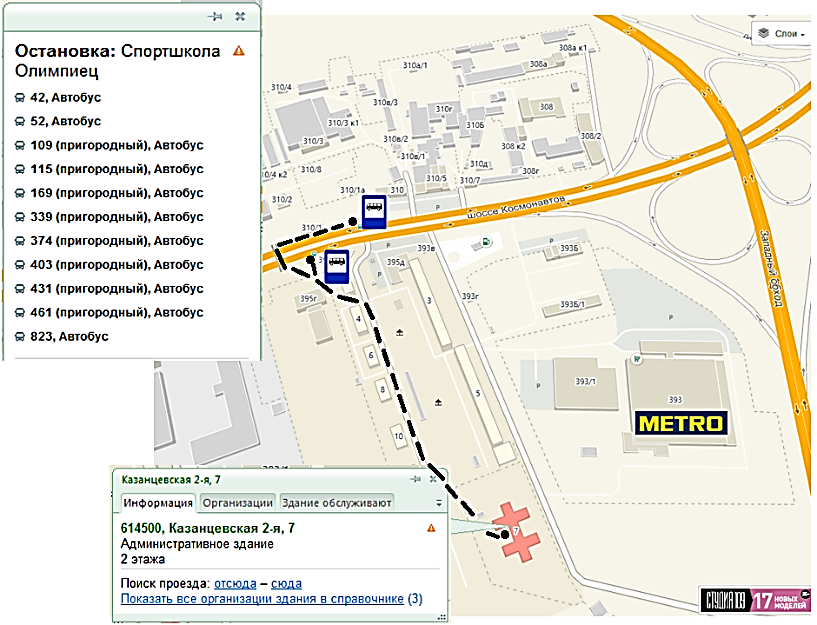 Подробная информация о Программе на сайте www.permraion.ru в разделе «Обеспечение жильем» или «Официальные документы».Информацию о положении Вашей семьи 
в очереди на получение социальной выплаты можно узнать на сайте Министерства социального развития Пермского края http://esiaminsoc.permkrai.ru:2000/prod/ServiceQueuePlace.aspx.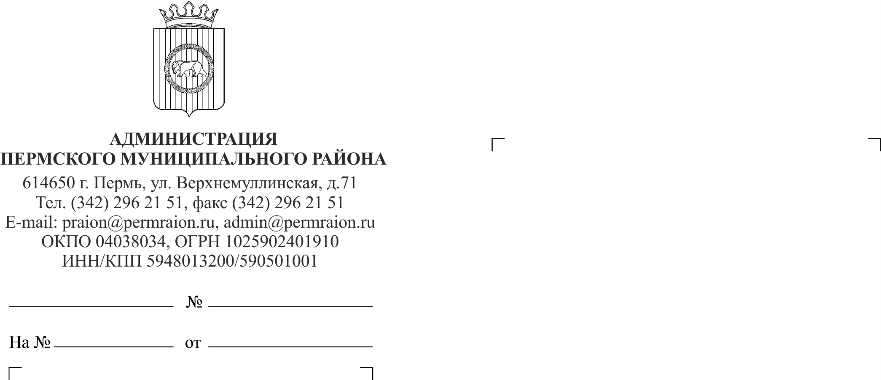 Управление социального развития администрации Пермского муниципального района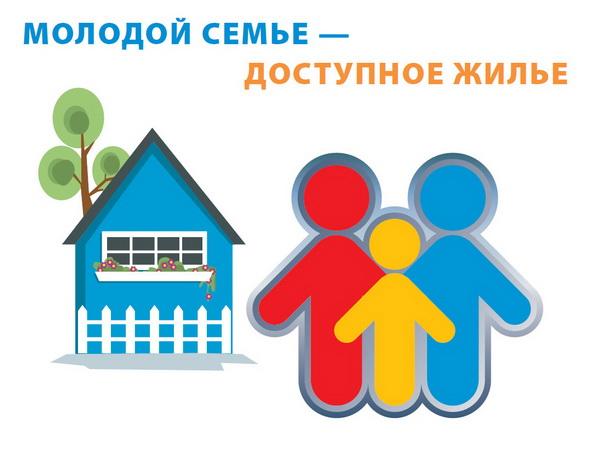 г. Пермь, 2021На территории Пермского муниципального района реализуются мероприятия по обеспечению жильем молодых семей. Данные мероприятия реализуются в рамках муниципальной программы «Развитие отдельных направлений социальной сферы Пермского муниципального района» на 2021-2030 годы, утвержденной постановлением администрации Пермского муниципального района от 12 декабря 2018 года 
№ 661 (далее - Программа).Участие в реализации мероприятий Программы позволяет молодым семьям приобрести жилое помещение или создать объект индивидуального жилищного строительства.Улучшения жилищных условий молодых 
семей осуществляется путем предоставления 
социальных выплат за счет средств федерального, краевого и местных бюджетов в размере 30-35 процентов расчетной (средней) стоимости жилья. Для участия в мероприятиях Программы молодая семья должна соответствовать 
следующим требованиям:- возраст каждого из супругов либо одного родителя в неполной семье не превышает 35 лет (включительно);- молодая семья признана нуждающейся 
в жилом помещении (обеспеченность общей 
площадью жилья составляет на каждого члена 
семьи менее учетной нормы);- наличие у семьи доходов, позволяющих 
получить кредит, либо иных денежных средств, 
достаточных для оплаты расчетной (средней) 
стоимости жилья в части, превышающей размер предоставляемой социальной выплаты (65 % 
для семей, имеющих детей; 70 % для семей, 
не имеющих детей).Для постановки на учет для участия 
в мероприятиях по обеспечению жильем 
молодых семей в Пермском муниципальном районе необходимо предоставить в отдел 
социальной политики и муниципальных программ управления социального развития администрации Пермского муниципального района следующие документы:1. заявление; 2. копии документов, удостоверяющих личность каждого члена семьи (паспорт, свидетельство о рождении ребенка (детей)) с одновременным представлением оригиналов;3. копии документов, удостоверяющих личность заявителя и членов его семьи;4. оригинал и копию свидетельства о браке 
(на неполную семью не распространяется);5. документы, подтверждающие признание 
молодой семьи нуждающейся в улучшении 
жилищных условий (уведомление администрации сельского поселения о признании семьи нуждающейся, справки из Бюро технической инвентаризации и справки из регистрационной палаты на всех членов семьи, справка о всех зарегистрированных по месту жительства семьи). Данные документы предоставляются гражданам специалистом администрации сельского поселения на основании личного заявления;5. согласие всех совершеннолетних членов 
семьи на обработку персональных данных;6. заявление о согласии или об отказе на получение социальной выплаты за счет средств краевого бюджета в размере 10 процентов расчетной (средней) стоимости жилья;7. Страховое свидетельство обязательного пенсионного страхования8. документы, подтверждающие признание молодой семьи имеющей достаточные доходы либо иные денежные средства для оплаты расчетной (средней) стоимости жилья в части, превышающей размер предоставляемой социальной выплаты 65 % (70 %). Такими документами могут быть:документ, подтверждающий наличие у члена (членов) молодой семьи вкладов в кредитных организациях;документ, подтверждающий наличие у родителей члена (членов) молодой семьи или других родственников денежных средств, вкладов в кредитных организациях, и их письменное согласие о готовности предоставить молодой 
семье денежные средства на приобретение (строительство) жилья;справка банка о максимально возможной сумме кредита (займа), которую банк может предоставить члену (членам) молодой семьи для приобретения (строительства) жилья;копия государственного сертификата на материнский (семейный) капитал;копия отчета об оценке объектов недвижимого имущества или заключение о рыночной стоимости объектов недвижимого имущества, находящихся 
в собственности членов (члена) молодой семьи.Подтверждение доходов и иных средств 
на IV квартал 2021 годаАДРЕСНО - ТЕЛЕФОННЫЙ СПРАВОЧНИКАДРЕСНО - ТЕЛЕФОННЫЙ СПРАВОЧНИКАдресТелефонБершетское сельское поселение Бершетское сельское поселение с. Бершеть, ул.Школьная, д. 9(342) 297-38-22Гамовское сельское поселениеГамовское сельское поселениес.Гамово, 
ул. 50 лет Октября, д. 31(342) 296-16-99Двуреченское сельское поселение Двуреченское сельское поселение п. Ферма, ул.Строителей, д. 2-б (342) 230-96-85Заболотское сельское поселение Заболотское сельское поселение д. Горшки, ул.Школьная, д. 2(342) 295-13-14Кондратовское сельское поселениеКондратовское сельское поселениед. Кондратово, 
ул. Садовое Кольцо, д. 14(342) 220-59-10Кукуштанское сельское поселениеКукуштанское сельское поселениеп. Кукуштан, ул.Чапаева, д.70(342) 293-75-33Култаевское сельское поселениеКултаевское сельское поселениес. Култаево, ул. Р.Кашина, д. 87 (342) 294-82-96Лобановское сельское поселение Лобановское сельское поселение с. Лобаново, ул.Культуры, д.2/1(342) 254-35-46Пальниковское сельское поселениеПальниковское сельское поселениес.Нижний Пальник, 
ул.Советская, д. 3(342) 293-77-22Платошинское сельское поселение Платошинское сельское поселение с.Платошино, ул.Школьная, д. 40(342) 293-73-69Савинское сельское поселение Савинское сельское поселение д.Песьянка, ул.Мелиораторов, д. 9(342) 297-98-55Сылвенское сельское поселение Сылвенское сельское поселение п.Сылва, ул. Большевистская, д.41(342) 296-71-73Усть-Качкинское сельское поселениеУсть-Качкинское сельское поселениес. Уст-Качка, ул.Победы, д. 12(342) 295-25-32Фроловское сельское поселение Фроловское сельское поселение с. Фролы, ул.Центральная, д. 4 (342) 299-81-41Хохловское сельское поселение Хохловское сельское поселение д. Скобелевка, ул.Хохловская, д. 6(342) 274-77-10Юговское сельское поселение Юговское сельское поселение п. Юг, ул.Ленина, д. 103(342) 297-80-33Юго-Камское сельское поселение Юго-Камское сельское поселение п. Юго-Камский, 
ул.Советская, д. 114(342) 295-52-32Количество членов 
семьиРазмер 
социальной 
выплаты (руб.)Подтверждение молодой семьей доходов и иных средств в части 
не обеспеченной социальной 
выплатой (руб.)2 
(без детей)610 8981 425 4302 
(одинокий родитель)712 7151 323 6133916 3481 701 7884 1 221 7672 269 08151 527 2462 836 31461 832 6953 403 57772 138 1443 970 840